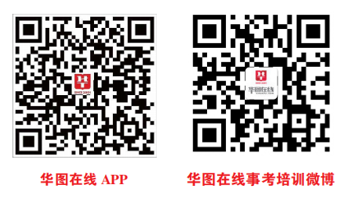 1.【答案】错误【解析】第一步，本题考查刑罚及其具体运用知识。第二步，根据《刑法》第七十四条，对于累犯和犯罪集团的首要分子，不适用缓刑。因此，本题错误。【拓展】根据《刑法》第七十二条，对于被判处拘役、三年以下有期徒刑的犯罪分子，同时符合下列条件的，可以宣告缓刑，对其中不满十八周岁的人、怀孕的妇女和已满七十五周岁的人，应当宣告缓刑：（一）犯罪情节较轻；（二）有悔罪表现；（三）没有再犯罪的危险；（四）宣告缓刑对所居住社区没有重大不良影响。2.【答案】ABD【解析】第一步，本题考查刑罚及其具体运用知识。第二步，根据《刑法》第七十二条，对于被判处拘役、三年以下有期徒刑的犯罪分子，同时符合下列条件的，可以宣告缓刑，对其中不满十八周岁的人、怀孕的妇女和已满七十五周岁的人，应当宣告缓刑：（一）犯罪情节较轻；（二）有悔罪表现；（三）没有再犯罪的危险；（四）宣告缓刑对所居住社区没有重大不良影响。由法条可知，ABD说法正确。C选项说法错误，年满75周岁应该缓刑，而不是年满60周岁。因此，选择ABD选项。3.【答案】D【解析】第一步，本题考查刑罚及其具体运用知识。第二步，根据《刑法》第七十四条，累犯不适用缓刑：对于累犯和犯罪集团的首要分子，不适用缓刑。D项正确。因此，选择D选项。【拓展】A项：根据《刑法》第七十二条第一款，对于被判处拘役、三年以下有期徒刑的犯罪分子，同时符合下列条件的，可以宣告缓刑，对其中不满十八周岁的人、怀孕的妇女和已满七十五周岁的人，应当宣告缓刑：（一）犯罪情节较轻；（二）有悔罪表现；（三）没有再犯罪的危险；（四）宣告缓刑对所居住社区没有重大不良影响。因此，不是所有被判拘役、三年以下有期徒刑的犯罪分子均可以判处缓刑。A项错误。B项、C项：根据《刑法》第七十五条，缓刑犯应遵守的规定：被宣告缓刑的犯罪分子，应当遵守下列规定：（一）遵守法律、行政法规，服从监督；（二）按照考察机关的规定报告自己的活动情况；（三）遵守考察机关关于会客的规定；（四）离开所居住的市、县或者迁居，应当报经考察机关批准。B项、C项错误。4.【答案】错误【解析】第一步，本题考查刑罚及其具体运用。第二步，根据《刑法》第七十三条，拘役的缓刑考验期限为原判刑期以上一年以下，但是不能少于二个月。缓刑考验期限，从判决确定之日起计算。因此，本题错误。【拓展】有期徒刑的缓刑考验期限为原判刑期以上五年以下，但是不能少于一年。5.【答案】B【解析】第一步，本题考查刑罚及其具体运用。第二步，根据《刑法》第七十三条，拘役的缓刑考验期限为原判刑期以上一年以下，但是不能少于二个月。有期徒刑的缓刑考验期限为原判刑期以上五年以下，但是不能少于一年。由此可知缓刑考验期不能超过五年。因此，选择B选项。【拓展】A项：根据《刑法》第七十四条，对于累犯和犯罪集团的首要分子，不适用缓刑。A项错误。C项、D项：根据《刑法》第七十二条，对于被判处拘役、三年以下有期徒刑的犯罪分子，同时符合下列条件的，可以宣告缓刑，对其中不满十八周岁的人、怀孕的妇女和已满七十五周岁的人，应当宣告缓刑：（一）犯罪情节较轻；（二）有悔罪表现；（三）没有再犯罪的危险；（四）宣告缓刑对所居住社区没有重大不良影响。被宣告缓刑的犯罪分子，如果被判处附加刑，附加刑仍须执行。由上述规定可知，拘役是可以缓刑的，缓刑后还要执行附加刑。CD项错误。6.【答案】C【解析】第一步，本题考查刑罚及其具体运用。第二步，根据《刑法》第七十二条，对于被判处拘役、三年以下有期徒刑的犯罪分子，同时符合下列条件的，可以宣告缓刑，对其中不满十八周岁的人、怀孕的妇女和已满七十五周岁的人，应当宣告缓刑：（一）犯罪情节较轻；（二）有悔罪表现；（三）没有再犯罪的危险；（四）宣告缓刑对所居住社区没有重大不良影响。宣告缓刑，可以根据犯罪情况，同时禁止犯罪分子在缓刑考验期限内从事特定活动，进入特定区域、场所，接触特定的人。被宣告缓刑的犯罪分子，如果被判处附加刑，附加刑仍须执行。由此可知，C项当选。因此，选择C选项。7.【答案】C【解析】第一步，本题考查刑罚及其具体运用知识。第二步，根据《刑法》第七十二条，对于被判处拘役、三年以下有期徒刑的犯罪分子，同时符合下列条件的，可以宣告缓刑，对其中不满十八周岁的人、怀孕的妇女和已满七十五周岁的人，应当宣告缓刑：（一）犯罪情节较轻；（二）有悔罪表现；（三）没有再犯罪的危险；（四）宣告缓刑对所居住社区没有重大不良影响。C项满足以上条件，可以适用缓刑。因此，选择C选项。【拓展】A项：甲被判处有期徒刑4年，不适用缓刑。A项不符合题意，因此不当选。B项：乙拒不认罪，不具有悔罪表现，不适用缓刑。B项不符合题意，因此不当选。D项：“其一再扬言，出去后要给张某点颜色”显然有再犯罪的危险，因此不适用缓刑。D项不符合题意，因此不当选。8.【答案】C【解析】第一步，本题考查刑罚及其具体运用并选错误项。第二步，减刑是指对原判刑期适当减轻的一种刑法执行活动。根据《刑法》第七十八条，被判处管制、拘役、有期徒刑、无期徒刑的犯罪分子，在执行期间，如果认真遵守监规，接受教育改造，确有悔改表现的，或者有立功表现的，可以减刑；有重大立功表现的，应当减刑。C项中，罚金属于附加刑，不属于适用减刑的情形。因此，选择C选项。9.【答案】B【解析】第一步，本题考查刑法知识。第二步，根据《中华人民共和国刑法》第七十八条，减刑以后实际执行的刑期不能少于下列期限：（一）判处管制、拘役、有期徒刑的，不能少于原判刑期的二分之一；（二）判处无期徒刑的，不能少于十三年；（三）人民法院依照本法第五十条第二款规定限制减刑的死刑缓期执行的犯罪分子，缓期执行期满后依法减为无期徒刑的，不能少于二十五年，缓期执行期满后依法减为二十五年有期徒刑的，不能少于二十年。按照规定可知，被判处无期徒刑的罪犯，经过一次或几次减刑以后，实际执行的刑期不能少于13年。因此，选择B选项。【拓展】A项：判处管制、拘役、有期徒刑的，不能少于原判刑期的二分之一。A项不符合题意，因此不当选。CD项：被判处无期徒刑的罪犯，经过一次或几次减刑以后，实际执行的刑期情况，没有15年和10年以上15年以下这样的规定。CD项不符合题意，因此不当选。10.【答案】错误【解析】第一步，本题考查刑罚及其具体运用。第二步，根据《宪法》第七十八条，减刑以后实际执行的刑期不能少于下列期限：（一）判处管制、拘役、有期徒刑的，不能少于原判刑期的二分之一；（二）判处无期徒刑的，不能少于十三年；（三）人民法院依照本法第五十条第二款规定限制减刑的死刑缓期执行的犯罪分子，缓期执行期满后依法减为无期徒刑的，不能少于二十五年，缓期执行期满后依法减为二十五年有期徒刑的，不能少于二十年。所以题干中“原判刑期的三分之一”和“不能少于十年”说法错误。因此，本题错误。11.【答案】A【解析】第一步，本题考查刑罚及其具体运用知识并选错误项。第二步，根据《刑法》第七十八条，被判处管制、拘役、有期徒刑、无期徒刑的犯罪分子，在执行期间，如果认真遵守监规，接受教育改造，确有悔改表现的，或者有立功表现的，可以减刑。所以，死缓并不适用于减刑。因此，选择A选项。【拓展】根据《刑法》第七十九条，减刑程序，对于犯罪分子的减刑，由执行机关向中级以上人民法院提出减刑建议书。人民法院应当组成合议庭进行审理，对确有悔改或者立功事实的，裁定予以减刑。非经法定程序不得减刑。12.【答案】A【解析】第一步，本题考查刑罚及其具体运用知识。第二步，根据《刑法》第七十九条，对于犯罪分子的减刑，由执行机关向中级以上人民法院提出减刑建议书。人民法院应当组成合议庭进行审理，对确有悔改或者立功事实的，裁定予以减刑。非经法定程序不得减刑。由此可见，减刑由执行机关向中级以上人民法院提出建议。因此，选择A选项。13.【答案】错误【解析】第一步，本题考查刑罚及其具体运用知识。第二步，根据《刑法》第八十五条，对假释的犯罪分子，在假释考验期限内，依法实行社区矫正，如果没有本法第八十六条规定的情形，假释考验期满，就认为原判刑罚已经执行完毕，并公开予以宣告。所以在假释考验期内，对被假释的犯罪分子予以监督的是社区矫正机关而不是司法机关。因此，本题错误。【拓展】根据《刑法》第八十三条，有期徒刑的假释考验期限，为没有执行完毕的刑期；无期徒刑的假释考验期限为十年。假释考验期限，从假释之日起计算。14.【答案】错误【解析】第一步，本题考查刑罚及其具体运用知识。第二步，根据《刑法》第八十一条，及有关司法解释的规定，被判处有期徒刑的犯罪分子，执行原判刑期二分之一以上，被判处无期徒刑的犯罪分子，实际执行十年以上，才可以适用假释。不是执行原判刑期1/3以上。因此，本题错误。【拓展】根据《刑法》第八十一条，对无期徒刑减为有期徒刑的罪犯，仍应按原判无期徒刑实际执行10年以上，才可以适用假释。对判处有期徒刑的罪犯适用假释，执行原判刑期１／２以上的起始时间，应从羁押之日起计算。如果有特殊情况，经最高人民法院核准，可以不受上述执行刑期的限制。根据有关司法解释，“特殊情况”应包括如下情形：（１）罪犯在服刑期间有重大发明创造或突出的立功表现；（２）罪犯已经基本丧失活动能力，并有悔改表现，假释后不会再危害社会；（３）罪犯有专门技能，有关单位急需使用；（４）罪犯家庭有特殊困难，需本人照顾，请求假释的，在司法实践中，须由县级以上公安机关或者人民政府有关部门提供证明。但对犯罪集团的首犯、惯犯和罪行特别严重的罪犯除外；（５）为了进一步贯彻未成年人保护法，执行对未成年罪犯实行教育、感化、挽救的方针，对犯罪时未成年，在刑罚执行期间确有悔改表现，不致再危害社会的；（６）为了政治斗争的需要，对某些具有外国国籍或不属于大陆籍的罪犯而适用假释；（７）其他特殊情况。法律对适用假释规定了严格的司法程序，非经法定程序不得假释。根据刑法第八十二条规定，对于犯罪人假释的，由执行机关向中级以上人民法院提出假释建议书，人民法院应当组成合议庭进行审理，对符合假释条件的，裁定予以假释，假释需要特定程序特定条件才能假释，不是有钱就能的，如果在假释时间内故意犯罪的撤销假释，对新犯罪和旧犯罪数罪并罚。15.【答案】B【解析】第一步，本题考查刑罚及其具体运用知识。第二步，根据《刑法》第八十三条有关假释的考验期限的规定：有期徒刑的假释考验期限，为没有执行完毕的刑期；无期徒刑的假释考验期限为十年。假释考验期限，从假释之日起计算。因此，选择B选项。【拓展】根据《刑法》第八十一条有关假释的适用条件的规定：被判处有期徒刑的犯罪分子，执行原判刑期二分之一以上，被判处无期徒刑的犯罪分子，实际执行十三年以上，如果认真遵守监规，接受教育改造，确有悔改表现，没有再犯罪的危险的，可以假释。如果有特殊情况，经最高人民法院核准，可以不受上述执行刑期的限制。对累犯以及因故意杀人、强奸、抢劫、绑架、放火、爆炸、投放危险物质或者有组织的暴力性犯罪被判处十年以上有期徒刑、无期徒刑的犯罪分子，不得假释。对犯罪分子决定假释时，应当考虑其假释后对所居住社区的影响。16.【答案】正确【解析】第一步，本题考查刑罚及其具体运用知识。第二步，根据《刑法》第八十一条，被判处有期徒刑的犯罪分子，执行原判刑期二分之一以上，被判处无期徒刑的犯罪分子，实际执行十三年以上，如果认真遵守监规，接受教育改造，确有悔改表现，没有再犯罪的危险的，可以假释。如果有特殊情况，经最高人民法院核准，可以不受上述执行刑期的限制。对累犯以及因故意杀人、强奸、抢劫、绑架、放火、爆炸、投放危险物质或者有组织的暴力性犯罪被判处十年以上有期徒刑、无期徒刑的犯罪分子，不得假释。因此，本题正确。17.【答案】BD【解析】第一步，本题考查刑罚及其具体运用知识。第二步，根据《刑法》第八十一条，对累犯以及因故意杀人、强奸、抢劫、绑架、放火、爆炸、投放危险物质或者有组织的暴力性犯罪被判处十年以上有期徒刑、无期徒刑的犯罪分子，不得假释。B项中，乙是累犯，根据以上法律，不得假释，B项当选。D项中，丁犯抢劫罪，根据以上法律，不得假释，D项当选。因此，选择BD选项。【拓展】根据《刑法》第八十一条，被判处有期徒刑的犯罪分子，执行原判刑期二分之一以上，被判处无期徒刑的犯罪分子，实际执行十三年以上，如果认真遵守监规，接受教育改造，确有悔改表现，没有再犯罪的危险的，可以假释。如果有特殊情况，经最高人民法院核准，可以不受上述执行刑期的限制。对累犯以及因故意杀人、强奸、抢劫、绑架、放火、爆炸、投放危险物质或者有组织的暴力性犯罪被判处十年以上有期徒刑、无期徒刑的犯罪分子，不得假释。对犯罪分子决定假释时，应当考虑其假释后对所居住社区的影响。AC项中，甲犯盗窃罪，丙犯受贿罪，根据以上法律，均可以假释，不符合题意，不当选。18.【答案】B【解析】第一步，本题考查刑罚及其具体运用知识。第二步，关于假释的考验期限，根据《刑法》第八十三条，有期徒刑的假释考验期限，为没有执行完毕的刑期；无期徒刑的假释考验期限为十年。因此，选择B选项。【拓展】假释是对被判处有期徒刑、无期徒刑的犯罪分子，在执行一定刑期之后，因其遵守监规，接受教育和改造，患有严重疾病，确有悔改表现，不致再危害社会，而附条件地将其予以提前释放的制度。19.【答案】错误【解析】第一步，本题考查刑罚及其具体运用。第二步，根据《刑法》第八十三条，有期徒刑的假释考验期限，为没有执行完毕的刑期；无期徒刑的假释考验期限为十年。假释考验期限，从假释之日起计算。由法条得知，题干中“无期徒刑的为五年”表述有误，应为十年。因此，本题错误。20.【答案】D【解析】第一步，本题考查刑罚及其具体运用知识。第二步，根据《刑法》第七十九条，对于犯罪分子的减刑，由执行机关向中级以上人民法院提出减刑建议书。人民法院应当组成合议庭进行审理，对确有悔改或者立功事实的，裁定予以减刑。非经法定程序不得减刑。因此，选择D选项。缓刑、减刑、假释之比较